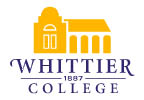 Student Health & Wellness Center MINOR CONSENT FORMAUTHORIZATION FOR THIRD PARTY TO CONSENT TO TREATMENT OF MINOR LACKING CAPACITY TO CONSENTI (We) the undersigned parent(s), person(s) having legal custody, or legal guardian(s) of                                                                               _____DOB                  _________STUDENT ID#____________________(Name of Minor)        a minor, do hereby authorize the Whittier College Student Health & Wellness Center Physicians or Designated Associates, as agent for the undersigned to consent to any medical treatment which is deemed advisable by, and is to be rendered under the general special supervision of, any Student Health & Wellness Center clinician.  It is understood that this authorization is given in advance of any specific diagnosis or treatment being required, but given to provide authority to aforesaid agent to give specific consent to any and all such diagnosis and treatment with a Student Health & Wellness Center clinician, meeting the requirements of this authorization, may, in the exercise of his/her best judgment, deem advisable.  This authorization is given pursuant to the provisions of Section 6910 of the Family Code of CaliforniaI (We) hereby authorize Student Health & Wellness Center to surrender physical custody of the minor to the above named agent following treatment given pursuant to the provisions of Section 6910 of the Family Code of California.  This authorization is given pursuant to the provisions of Section 6910 of the Family Code of California.  This authorization is given pursuant to section 1283 of the Health and Safety Code of California.This authorization shall remain effect until______________________, 20______, unless sooner revoked in writing and delivered to Student Health & Wellness Center.____________________________________________________                    Print Name(Check one)      Parent		    Legal Guardian		   Person having Legal Custody         □ Verbal consent____________________________________________________                   Phone: ______________________ Address____________________________________________________	      Date: ________________________ Signature			          Relationship to Minor____________________________________________________	       Date: ________________________Signature of Witness Return Completed Form to: Whittier College, Student Health & Wellness Center, 13612 Philadelphia St. Whittier, CA 90606Phone: (562) 464-4548 Fax: (562) 464-4511